Паранджа (поетична збірка)[ред. | ред. код]Матеріал з Вікіпедії — вільної енциклопедії.Неперевірена версія (що робити?)Перейти до навігаціїПерейти до пошукуУ Вікіпедії є статті про інші значення цього терміна: Паранджа.«Паранджа» — поетична збірка української письменниці Олени Пашук, вийшла друком 2017 року у луцькому видавництві «Вежа-Друк». До книжки ввійшли вірші, написані у різні роки.За поетичну збірку «Паранджа» Олена Пашук була відзначена званням лауреата літературної премії імені Бориса Нечерди (2018)[1][2] та Волинської обласної літературно-мистецької премії ім. Агатангела Кримського (за активну участь у вітчизняному літературному процесі та видання поетичної збірки «Паранджа» (2017)[3].З видавничої анотації[ред. | ред. код]Збірка поезій Олени Пашук рекомендована для широкого загалу. Але читач не повинен шукати в ній лише східні образи чи відсилання до античної міфології. У книзі все-таки йдеться про узагальнений образ жінки зі своїм складним внутрішнім світом без прив'язки до національності чи конкретного історичного періоду. Паранджа — це, швидше, символ якоїсь заслони між чоловічим і жіночим, Сходом і Заходом, традиціями і новаторством, тілом і душею, автором і читачем. В основі побудови книги лежить концепція Дж. Ш. Болен («Архетипи в кожній жінці»), яка, займаючись вивченням давньогрецької міфології, виявила в ній сім важливих для греків богинь і, відповідно, сім основних жіночих образів, а саме: Артеміду, Афіну, Гестію, Геру, Деметру, Персефону та Афродіту. За паранджею ховається кожна з цих богинь, що уособлює певний жіночий архетип[4].Рецензії[ред. | ред. код]Клименко, Олександр (21 грудня 2016). Олена Пашук: «Є біль, який не заримувати…». (Інтерв'ю). Буквоїд. Архів оригіналу за 13 Березня 2017. http://bukvoid.com.ua/events/interview/2016/12/21/072736.html.Примітки[ред. | ред. код]↑ «Волинь Post»: Луцька поетеса стала переможницею відомої літературної премії↑ Олена Пашук — лауреат премії ім. Б. Нечерди 2018 року↑ «Буквоїд»: Названо лауреата премії Агатангела Кримського за 2018 рік]↑ Інформація про книжку «Паранджа» на сайті Волинського інститута післядипломної педагогічної освітиКатегорії: Книги 2017Українські поетичні збірки«Паранджа»«Паранджа»АвторОлена ПашукКраїна Україна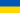 МоваукраїнськаВидавництвоВежа-ДрукВидано2017Тип носіядрук (оправа)Сторінок124ISBN978-966-940-124-3  Портал «Література»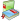 